(Registered Nurse with DHA Eligibility letter)1.Personal DetailsName ……………….  HelenEmail    :-Helen.336472@2freemail.com 	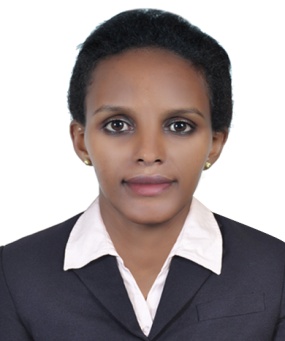 Date of Birth …………...    16-Apr-1987	                    Sex……………………..  FemaleAddress ………………..  Dubai, UAENationality……………...  Eritrean2. Educational Background3. Training Certifications On severe complicated and uncomplicated Malaria 25/Feb/2008-05/Mar/2008On operating Room Technician program  from 16/Sept/2004-16/Dec/2004On Basic Life Support 21-Jan-20164. Work ExperienceI. Starting 7/2013 to 05/2016, was working in Bete mekae community Hospital as aRegistered Nurse.Duties and Responsibilities Managing emergence cases. Monitoring, assessing, evaluating and managing patent’s condition. providing health education for individuals and families. Carryout a comprehensive nursing process. Administration of medication and treatment. Antenatal and child health care consulting with physicians and other health care professionalII. Starting from 17/1/2005 to 31/7/2009 , was working as Associate Nurse as OR(OperatingRoom) Technician in Halibet referral Hospital, Asmara Duties and Responsibilities Assisting major and minor operations. Pre- operative, intra-operative and post -operative patient care     Establish treatment plan, operating medical equipments.5. Language Skills I have the ability to speak, read, and write the following languages.6.  Publication/Research Activity Senior paper on partial fulfillment of bachelor degree on Nursing, Asmara College ofHealth Science titled “Exposure of Nurses to occupational Hazards in Halibet NationalReferral Hospital.7. AwardGreat Distinction  in Asmara College of Heath science,     Graduation Day, 2013 ,B.Sc in NursingFirst prize winner in college of  Nursing and Health Technology graduation date Sept, 20048. Computer skills Well versed skills in Microsoft office application (Ms Word, Ms Excel, Power point, software     (Documentation and registration) and internet9. Hobbies Reading scientific journals ,newspapers, and booksListening music   AcademicRankYear of studyEducational InstitutionRemarkBachelorSept, 2009 -June,2013Asmara college of Health Science (ACHS) BSC in NURSING  Diploma  Mar, 2003 -       Sept, 2004College of Nursing and Health Technology Asmara  Diploma in Associate Nurse High school Sept,1998-June,2001Denden Secondary schoolHigh School DiplomaLanguage WrittenReadingSpokenTigrignaFluentFluentFluentEnglishFluentFluentFluentArabicFairFairFairAmharicGoodGoodGood